ТИЖДЕНЬ СІМНА́ДЦЯТИЙ****************************************************************************************СпойлерСпо́йлер (від англійського spoiler «перешкода» від to spoil «псувати, заважати») — кимось оприлюднена важлива інформація про книгу, фільм, музичний альбом, відеогру тощо, що розкриває сюжет або важливі деталі твору ще до того, як людина змогла самостійно цей твір прочитати, подивитися чи послухати. Через спойлер у людини може зіпсуватися враження від твору або зникнути бажання ознайомлюватися з ним.Спойлер чимось схожий на анонс, анотацію, відгук чи рецензію, адже і в цих жанрах часто повідомляють щось важливе про певний твір, що тільки-но з’явився. Та водночас між анонсом, анотацією, відгуком, рецензією та спойлером є суттєва різниця: спойлер розкриває те, що є найцікавішим, найзахопливішим, найнесподіванішим і найочікуванішим у творі, натомість у гарному анонсі, відгуку чи якісній анотації або рецензії автори намагаються уникати видавати «таємниці». Інколи в анонсах чи анотаціях, як ти вже чудово, мабуть, знаєш, так і пишуть: «А що буде далі – довідаєшся, прочитавши….». Від іншомовного слова спойлер у нашій мові вже утворився цілий ряд похідних слів, а саме спойлерити, заспойлерити, спойлернути тощо. Водночас у нашій мові можна знайти чимало чудових замінників, зокрема й новотворів, для слова спойлер та похідних від нього спільнокореневих слів, як-от:спойлер – розбовк, бовтун, бовть, бовтанка, псувка, псувач, псувака, псюк, псувайло, псунець, псуйчик, кабзур, споган, розцікавник, передчасник, вибрех, партач, шпара тощо.спойлерити, спойлернути – вибовкнути, збовкнути, розголосити, роздзвонити, розплескати, розбазікати, розляпати, виляпати, розмолоти, розбазікати, розтріпати, розпатякати, проязичити, видати, розкрити, виказати тощо.Тож якщо хочеш не засмічувати нашу мову словами іншомовного походження – обирай будь-яке, що тобі до вподоби з-поміж зазначених. А ні – то можеш навіть створити власний оригінальний відповідник.****************************************************************************************ФабулаПригадай ситуації, коли тобі траплялося стисло переказувати якийсь твір (повість, або фільм, або анімафільм). Можливо, бувало, що ти розповідаєш історію трішки не так, як її зобразив автор, а так, як вона, на твою думку, протікала б у реальному житті – від її логічного початку до логічного завершення, тобто від першої за часом події й далі від події до події і аж до останньої за часом події. Якщо тобі доводилося вже таке робити – значить ти вже знаєш, що таке фабула твору.Фа́була (від латинського fabula «байка, оповідь, історія») — короткий виклад подій, дій, ситуацій твору в їх послідовному часовому розвитку. Фабула тісно пов’язана із сюжетом, а сюжет із композицією. 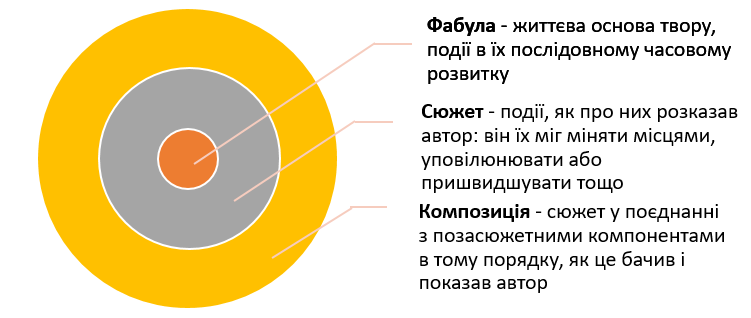 ****************************************************************************************Правопис назв сторін світуІменники – назви основних і проміжних сторін світу пишемо з малої букви: захід, вест, південь, зюйд, північ, норд, схід, ост; південний захід, зюйд-вест, північний захід, норд-вест, південний схід, зюйд-ост, північний схід, норд-ост. Так само з малої букви пишемо й утворені від назв сторін світу прикметники: південний, північний, західний, східний, південно-західний, північно-західний, південно-східний, північно-східний. За скорочення питомих іменників або прикметників, що позначають сторони світу, у кінці ставимо крапку/-и та зберігаємо дефіс, якщо він був.Рис. Назви сторін світу та похідні від них слова: їх написання й скороченняІменники – назви сторін світу є омонімами до іменників, що позначають дещо інше. Усі ці іменники пишемо з малої букви, що показано в таблиці.ТаблицяІменники-омоніми: південь, північ, захід, східЯкщо іменники – назви сторін світу вживаємо на означення країн, народів, регіонів, тоді їх пишемо з великої букви: на Сході України, на Заході України, на Півдні України, на Півночі України; країни Заходу, держави Сходу, народи Півночі, курорти Півдня; Близький Схід, Далекий Схід, крайня Північ тощо.Так само з великої букви пишемо прикметники, утворені від іменників – назв частин світу, якщо вони є частиною власних назв територій, країн, географічних чи астрономічних об’єктів, а також організацій, станцій тощо: Західна Україна, Східна Україна, Південна Україна, Північна Україна; Південне Полісся, Північна Буковина, Східна Слобожанщина, Західне Побужжя; Північна Дакота, Новий Південний Уельс, Південна Америка, Північна Америка; Північний полюс, Південний полюс, Північний Льодовитий океан; Південна залізниця, станція метро «Північна Салтівка» тощо. Як бачиш, уживаючи іменники південь, північ, захід, схід та похідні від них прикметники, варто бути уважними й добре міркувати, що ж саме ми маємо на увазі. Це важливо, щоб читачі нас правильно розуміли й не виникало непорозумінь. ****************************************************************************************РеченняЩе з початкової школи ти вже дещо знаєш про речення, тож далі ти все більше поглиблюватимеш свої знання про нього. І це дуже важливо, адже за допомогою речень мовець виражає свої думки, почуття, враження, а знання про будову речень дозволяють мовцю удосконалювати свою вправність.  Речення — це мовна синтаксична одиниця, побудована з однієї форми слова чи кількох форм слів, пов’язаних між собою, з метою вираження якоїсь завершеної думки в її стосунку до дійсності. На що варто звернути особливу увагу в попередньому визначенні? Передусім на те, що речення виражає завершену думку. По-друге, на те, що речення може складатися з однієї чи кількох форм слів. Наприклад, за допомогою однієї форми іменника можна повідомити про предмет, який сприймаємо наочно, безпосередньо: Вікно. А за допомогою декількох граматично пов’язаних форм слів можна повідомити те, що з предметом відбувається (Вікно відчинилося.), чи який цей предмет (Вікно було велике.), чи скільки є предметів (Вікон було троє.). 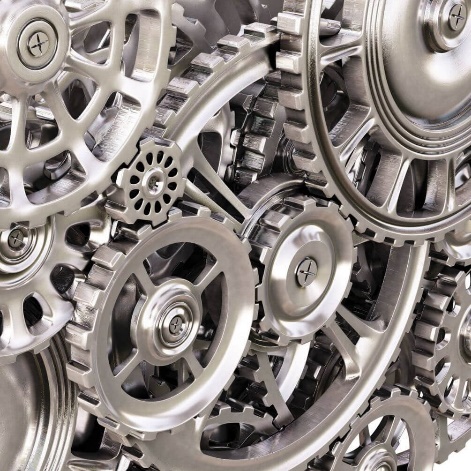 Що означає вираз «граматично пов’язані форми слова»? Він означає те, що в реченні слова завжди ніби «припасовуються» одне до одного, як якісь шестерні в злагодженому механізмі. Порівняй такі два вирази: Зимі приходять ранок. Зима прийшла ранком. Який із цих виразів можна назвати реченням? Звісно ж, другий, адже в ньому іменник жіночого роду зима пов’язаний з дієсловом минулого часу жіночого роду прийшла, а іменник ранком пов’язаний з дієсловом прийшла, указуючи завдяки формі орудного відмінка на час, коли відбулася подія.****************************************************************************************Називне (номінативне) реченняУяви, що ти стоїш у новому для тебе місці й намагаєшся комусь телефоном пояснити, де тебе знайти. Який діалог міг би відбутися між тобою та твоїми співрозмовником чи співрозмовницею? Можливо, такий? – Я тебе не бачу. Розкажи, що там поряд є. Що ти бачиш навкруги?– Зупинка. Магазин «Ведмедик». Аптека. Якась надувна іграшка. Білборд «Щасливе місто». Штучна ялинка. Багато людей... – А, так ти, мабуть, стоїш біля іншого виходу з метро. Зараз я до тебе підійду. Будь на місці. Що тобі довелося зробити, щоб співрозмовник або співрозмовниця знайшли тебе? – Авжеж, назвати те, що ти бачиш навкруги, використавши для цього речення, у яких є або лише іменник (Зупинка. Аптека.), або іменник із залежними від нього прикметниками чи іменниками (Магазин (який?) «Ведмедик». Якась надувна (яка?) іграшка. Білборд (який?) «Щасливе місто». Штучна (яка?) ялинка. Багато (скільки?) людей.). Зрозуміло, чому мовознавці використовують термін «називні», щоб позначати такі речення? Називне, або номінативне, речення – це таке речення, метою якого є назвати те, що людина бачить, чує чи відчуває. Тобто називні (номінативні) речення найчастіше  стосуються теперішнього часу, хоча дієслова теперішнього часу в таких реченнях і немає.Якщо про те, про що мовець повідомляє в називному (номінативному) реченні, сказати як про минуле, майбутнє, нереальне або бажане, то в цих формах речення з’явиться дієслово, але воно є лише показником часу і ніяк не впливає на зміст речення. Порівняй: Називні (номінативні) речення НЕ бувають питальними чи спонукальними. Вони бувають тільки розповідними (та інколи – окличними). На додачу ці речення не можуть бути заперечними, або повідомляти про якусь ознаку, що змінюється.Порівняй, наприклад, такі речення: Зима.А ось і зима. Що за зима!Гарна зима.Ні, це – зима.Зима почалася. А тепер уголос прочитай ці речення. Відчуваєш різницю між інтонацією цих двох груп речень? Мабуть, у перших чотирьох інтонація рівніша, ніж у наступних? Це й не дивно, адже саме називні речення ми часто використовуємо, щоб описати місцевість, природу (пейзаж), інтер’єр чи екстер’єр, зовнішність чи стан людини тощо: для цього ми просто називаємо те, що бачимо чи відчуваємо. На додачу називні (номінативні) речення часто слугують заголовками книг, журналів, фільмів чи їхніх частин. Крім означених вище своєрідних ознак, особливістю називних (номінативних) речень є те, що вони можуть складатися лише з одного слова – іменника чи займенника в називному відмінку однини чи множини. Ці слова й будуть головним членом цих речень, тобто підметом. Іншими словами, у будь-якому найменшому називному (номінативному) реченні є лише один головний член – підмет. Він здебільшого виражений іменником або рідше займенником у називному відмінку однини чи множини чи числівниково-іменниковою сполукою:Вони. Гірка. Санчата. Спуск. Радість. Двоє щасливців.Інколи підмет можуть супроводжувати вказівні частки ось, а ось, а ось і або частки з емоційним відтінком що за чи якісь вигуки: А ось і вони. Ось гірка. Ось і санчата. Ох і спуск. Що за радість! Ех, двоє щасливців!Підмет називного (номінативного) речення може бути поширений прикметниками, числівниками або займенниками, які мають залежати від цього підмета:Несміливі (які?) вони. Висока (яка?) гірка. Санчата (які?), покриті хутром. Крутий-прекрутий (який?) спуск. Якась (яка?) радість. Ще один (який?) спуск. Інколи письменники, поети й драматурги використовують називні речення, щоб створити певний настрій твору або передати якісь емоції тощо.****************************************************************************************Головні члени реченняЩе з початкової школи ти знаєш, що в реченні може бути два головних члени речення. Один з них потрібен для того, щоб повідомити, хто або що діє, чи перебуває в певному стані, чи має певні характеристики. Це підмет. Другий головний член речення – присудок – позначає зв’язок певної дії, стану чи характеристики предмета з дійсністю. Речення, у яких є обидва головні члени – і підмет, і присудок – називають двоскладними. Поряд із двоскладними реченнями бувають і односкладні. Це речення, у яких є лише один головний член речення – або лише підмет, або лише присудок. Незалежно від того, яким є речення – односкладним чи двоскладним – його головний член речення чи головні члени речення називають граматичною основою речення. Здогадуєшся, чому мовознавці вигадали такий термін? – Безперечно! Тому що без підметів та присудків не може бути речень. Це – ОСНОВА будь-якого речення, тому ми їх і називаємо головними членами реченнями, а всі інші – другорядними. Наостанок важлива заувага. У більшості речень для правильного розуміння змісту речення треба вміти швидко визначити граматичну основу. Однак у деяких реченнях тобі не доведеться цього роботи. Чому? Бо це особливі речення, які називають словами-реченнями.Слово-речення – це речення, які виражені частками, вигуками й використовуються в живому мовлення для такого:для ствердження: Так! Авжеж. Аякже. Атож! Еге! Еге ж. Добре. Гаразд. Точно! Звичайно! Ще б пак! тощо;для заперечення: Ні! Навпаки! Неправда тощодля питання чи перепитування: Ну? Невже? Хіба? Га? Справді? І? тощо;для спонукання: Годі! Геть. Цить! Гайда. Стоп. Ура. Тс-с-с. Ну! тощо;для вираження емоцій чи оцінки: Ого! Ох! Пхе! Он як! От тобі й маєш! Слава богу! Хай йому морока! тощо;для дотримання етикету (етикетні слова й формули): Спасибі! Дуже дякую! Вибачте. Даруйте. Будь ласка! Прошу! Добридень! На добраніч! Мої вітання! Привіт! Прощай! Бувай! З богом! тощо.****************************************************************************************Прості та складні реченняЯкщо в реченні мовець повідомляє про якусь одну ситуацію дійсності, то таке речення називають простим. У ньому є одна граматична основа, наприклад: День. Спекотно. Дрімає соняшник. Як ти вже знаєш, це речення може бути як односкладним (тобто містити або лише підмет, або лише присудок), так і двоскладним (тобто мати і підмет, і присудок). Просте речення можна доповнити різноманітними додатковими елементами, які ускладнять його будову й зміст, але все одно це речення залишиться простим. Зокрема просте речення можна ускладнити звертанням або однорідними членами речення тощо. Наприклад: речення Мамо, іде вже зима. ускладнене звертанням, а речення Зима замітає дороги, щипає дітям вуха. – однорідними присудками.Інколи мовцю необхідно повідомити про дві й більше ситуацій дійсності, що між собою, на думку мовця, якось пов’язані. Тоді він може використати не кілька окремих простих речень, а складне речення.Складним називають таке речення, у якому йдеться про дві й більше ситуацій дійсності та яке, відповідно, має дві й більше граматичні основи. Наприклад: Зараз я збираю гроші, щоб батьки купили мені велосипед. Якщо я матиму велосипед, то ми із сестрою кататимемося на ньому, а в неділю разом із друзями ми ганятимемо великами на річку. У першому реченні йдеться про дві ситуації, тобто є дві граматичні основи (я збираю; батьки купили), а в другому – про три ситуації, тобто є три граматичні основі (я матиму; ми із сестрою кататимемося; ми ганятимемо).Оскільки різні ситуації дійсності в певний спосіб пов’язані між собою, то мовці, будуючи речення, намагаються якось показати цей зв’язок. Для цього вони можуть використати або інтонацію, або спеціальні засоби – сполучники або інші слова в ролі сполучників. Наприклад, у реченні Осінь пройшла, зима прийшла. частини пов’язані інтонацією переліку без використання сполучників. Такий зв’язок називають безсполучниковим, а саме речення складним безсполучниковим. Ось ще один приклад такого речення: Тихесенько вітер віє; Степи, лани мріють; Між ярами над ставами Верби зеленіють (Т. Шевченко). У цьому складному реченні є три граматичні основи, що поєднані інтонацією послідовного переліку без сполучників, тобто частини поєднані безсполучниковим зв’язком, а отже, речення є складним безсполучниковим.На відміну від складних безсполучникових речень, є речення, де зв’язок між двома або кількома ситуаціями дійсності мовець показує не лише за допомогою інтонації, а й за допомогою сполучників або їхніх замінників. Такі речення називають складними сполучниковим.Сполучники (або їхні замінники) забезпечують більш чітке розуміння зв’язку між ситуаціями (частинами). Наприклад, у реченні І день іде, і ніч іде. сполучники і показують лише послідовність ситуацій; у реченні Коли прийде день, то закінчиться ніч. сполучник коли інформує не тільки про послідовність ситуацій, але й про їхню часову залежність, а в реченні Настав день, так що ніч затаїлася. сполучник так що вказує на наслідковий зв’язок ситуацій. Сполучників і їхніх замінників (які називають сполучними словами) не так і багато. Ось деякі з них: і, й, та, а, але, зате, проте, однак, що, щоб, аби, як, де, коли, який, чий, хто, чому, дарма що, незважаючи на те що та ін.****************************************************************************************Відмінності в категоричному й невпевненому мовленніПригадай, що ти вже знаєш про ненасильницьке спілкування (ННС) та про такі мовленнєві жанри, як ультиматум, погроза, попередження, вимога тощо. Чим особливе ненасильницьке спілкування? – Безперечно, намаганням порозумітися, м’яко, без насильства й сварок досягти бажаного, ураховуючи думку й переконання співрозмовника. А чим особливі такі жанри, як ультиматум чи погроза? – Авжеж, тим, що їх висловлюють різко, жорстко і найчастіше аж ніяк не для того, щоб досягти компромісу чи порозуміння. Що ж спільного між ультиматумом, погрозою, попередженням, вимогою та іншими подібними «жорсткими» мовленнєвими жанрами?Об’єднує їх категоричність.Категоричний – це безумовний, рішучий, який не допускає заперечень, а отже, категоричне мовлення – це спосіб висловлювання, яким мовець показує своєму співрозмовнику, що уважає правильною лише свою думку й не буде дослухатися до думок інших. Категорична людина ніби стверджує: «Я впевнена, що правильно саме отак, підкреслюю, що саме отак, а не інакше, і тому наполегливо хочу, щоб ти, мій співрозмовник, це зрозумів». Причини категоричності в мовленні бувають різні: обґрунтована впевненість мовця у своїх поглядах (тобто мовець дійсно має припускати, що він має рацію); необґрунтована впевненість мовця у своїх поглядах (самовпевненість); соціальна роль чи статус, яка допускає таку поведінку в певних ситуаціях (старша людина, керівник та ін.); невихованість і інтелектуальна обмеженість мовця;неповага до співрозмовника з якоїсь причини; тощо.Звісно, що ненасильницьке спілкування не може ґрунтуватися на категоричності, адже в такому разі співрозмовники ніколи не дійдуть згоди й ні за яких обставин не знайдуть порозуміння одне з одним. Саме тому виховані люди в комунікації намагаються не бути категоричними, якщо це, звісно, можливо у певній ситуації. Для досягнення мети чемні люди пом’якшують категоричність, використовуючи різні мовні засоби. Порівняй, наприклад, такі два висловлення:Ти повинен зробити це, інакше будеш покараний. Ти, безперечно, усвідомлюєш, що повинен це зробити, бо інакше можуть виникнути певні проблеми.Яке з них виразно категоричне? А в якому з них мовець ніби намагається пом’якшити свою категоричність? – Авжеж, різким, категоричним, безапеляційним є перше висловлення, натомість у другому – мовець теж висловлюється доволі категорично, однак згладжує свою категоричність, говорячи, що не має сумнівів щодо усвідомлення певної дії співрозмовником (ти, безперечно, усвідомлюєш…).Якщо категоричність у мовленні можна пов’язати з упевненістю людини в чомусь або навіть самовпевненістю (надмірною впевненістю в собі), тобто з тим, що ця людина не боїться висловлювати свою думку, не має жодних сумнівів, то протилежністю до такого мовлення є невпевнене, нерішуче мовлення. Невпевнене мовлення – це спосіб висловлювання, за якого мовець із якихось причин не може чітко, однозначно заявити свою позицію з певного питання. Причини невпевненості можуть бути зовсім різні:сором’язливість; незнання теми розмови; незнайоме товариство (боязнь публіки); невміння структурувати свої думки й висловлювати їх;тиск з боку категоричного мовця;тощо.Ознаками невпевненого мовлення є тиха вимова, часті невмотивовані паузи, важке дихання, плутаний виклад думок, часті беззмістовні повтори, слова й вирази паразити (ну, е-е-е, и-и-и) тощо. На письмі такі особливості мовлення  часто позначають, створюючи незв’язний текст, де багато трикпапок, вигуків тощо.Невпевненість у спілкування може призводити до того, що людина, навіть коли вона знає, що саме варто сказати в певній ситуації, може так і не висловити свою думку, а отже, не досягне своєї мети. Саме тому навіть у найскладніших ситуаціях варто намагатися долати власну невпевненість – і починати говорити. Недарма в народі кажуть: «Долає дорогу той, хто йде».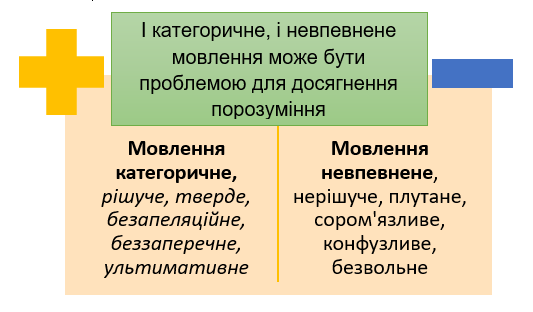 ****************************************************************************************Розділові знаки, або знаки пунктуаціїКоли ми говоримо, то виражаємо потрібний нам зміст не лише за допомогою висловлень, утворених з форм слів, а й за допомогою вимовних (фонетичних) засобів – пауз, інтонації тощо. Саме ці фонетичні засоби часто слугують тим, за допомогою чого ми доносимо до співрозмовників важливу інформацію. Як же всі особливості усного мовлення відобразити на письмі, щоб читач зрозумів усе сказане нами так, як нам потрібно? Тут у пригоді стають розділові знаки, або знаки пунктуації, або пунктуаційні знаки.Слово пунктуація походить від латинського punktuatio, яке своєю чергою похідне від punktum «крапка». Розділові знаки, або знаки пунктуації, — це небуквені графічні знаки, що служать засобом відображення на письмі тих ознак усного мовлення, які не можуть бути передані літерами (інтонація, пауза, окличність, питальність тощо).До розділових знаків належать такі основні: крапка – позначає довгу паузу, інформує читача про кінець фрази (речення) або про скорочення слова; три кра́пки (або крапки́) – позначає довгу паузу, інформує читача про незакінченість думки, пропуск слова;знак питання – позначає довгу паузу, інформує про питальну інтонацію; знак оклику – позначає довгу паузу, інформує про окличну інтонацію, спонукання; кома (може вживатися і як парний знак) – позначає коротку паузу, інформує про інтонацію переліку, виокремлення, виділення якоїсь частини речення;  крапка з комою – позначає довгу пауза, інформує, як і кома, про інтонацію переліку між великими подібними частинами речення;двокрапка – позначає довгу паузу, інформує про інтонацію вичікування, після якої йтиме пояснення, тлумачення;тире (може вживатися і як парний знак) – позначає довгу паузу, інформує про інтонацію пропуску, наслідку, несподіваності; дужки (парний знак з такими різновидами: (…), […], <…>) – позначає довгу паузу до й після певного фрагмента, інформує про інтонацію виділення, виокремлення, іншорядності;лапки́ (парний знак з такими різновидами «...» (лапки-ялинки), “...”, „...“, „...” (лапки́-ла́пки)) – позначає коротку паузу до й після певного фрагмента, інформує про «чужу» мову;дефіс – позначає ледь відчутну паузу, інформує про уточнення до іменника (учитель-біолог, учитель-історик, учитель-фізик), приблизну кількість (два-три дні), відтінки значення (дай-но, іди-но) та ін.скісна́ риска – позначає ледь відчутну паузу, інформує про однорідність, співвідношення. Крім того, в окремих випадках на письмі вживаємо різноманітні поєднання цих знаків та подвійне й потрійне вживання окремих із них (знака питання й знака оклику). Вивчає розділові знаки та виробляє правила їх уживання мовознавча наука, яку називають пунктуація. Основні правила вживання розділових знаків треба шукати в книжці «Український правопис», де, як ти вже добре знаєш, описано також усі орфографічні правила. Важливо пам’ятати, що коли ти хочеш поставити якийсь розділовий знак, то маєш зважати і на інтонацію, і на зміст, і на будову речення. І пам’ятай, що не завжди всі паузи, які ти робиш під час вимови, треба позначати на письмі: завжди треба зважати на будову і зміст речень.****************************************************************************************ГіперболаПригадай-но якусь ситуацію зі свого життя, коли тобі хотілося чимось похизуватися перед друзями, наприклад, новою книжкою чи смартфоном або своїм внеском у певну колективне роботу. Чи завжди ти в цих випадках описуєш все так, як воно насправді є? Чи, можливо, ти трішки «прикрашаєш», тобто перебільшуєш, наприклад, так: «У мене найкрутіший смартфон. Це якась бомба, а не смартфон. Такого ні в кого у світі немає!», «Тільки завдяки мені нам удалося стати переможцями!!! Я відповідала на питання швидше стріли». Якщо ти інколи дозволяєш трішки перебільшувати, дофантазовувати – значить ти добре знаєш, що таке гіпербола. 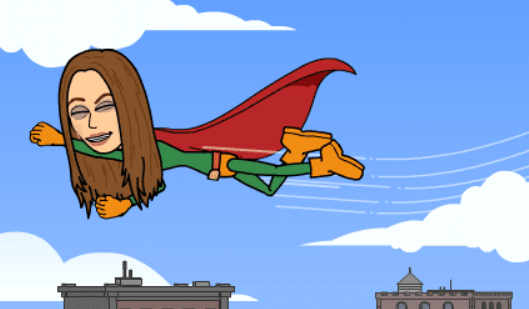 Гіпе́рбола (грецьке ὑπερβολή «перебільшення») — це художній прийом, що полягає в перебільшенні явищ, характеристик якогось предмета, істоти чи ситуації. Мовці часто використовують явне й навмисне перебільшення для посилення виразності та підкреслення власної думки. Зокрема гіперболи часто є там, де треба когось похвалити або чимось похизуватися. Саме тому чимало гіпербол стали фразеологізмами: аж горить у руках, аж до самих хмар, аж кишить, ангельське терпіння тощо.Гіперболи часто також використовують оратори під час публічних виступів, щоб якнайкраще переконати слухачів, а також митці в художніх творах, щоб якнайсильніше вплинути на читачів. Одним словом, гіперболізувати люблять усі – як прості люди, так і оратори, митці, політики (ну, і звісно ж, учителі;). А от літоту – протилежний до гіперболи художній прийомом, тобто художнє применшення, люблять менше. Найчастіше літоту вживають, коли хочуть розповісти про щось маленьке, тендітне або про щось, значущість чого хочуть применшити: курці по коліна; малесенька, ледве од землі видно; як за гріш маку тощо.Часто для створення гіпербол і літот використовують прикметники у формах ступенів порівняння. Про ці форми ти прочитаєш далі. ****************************************************************************************Ступені порівняння прикметниківПригадай, що ти вже знаєш при прикметники як частину мови. Пригадуєш? Авжеж! Це ж слова, що означають ознаки предметів, зокрема такі, які виявляються в більшій чи меншій мірі. Прикметники, які називають такі ознаки, називають якісними, оскільки вони вказують на якості предметів за кольором, смаком, дотиком, зростом, поведінкою, характером тощо: білий, смачний, високий, теплий, босий, ніжний добрий, злий…Та чи та якість у різних предметах може проявлятися по-різному – звичайною мірою або ж більшою чи меншою. Тому більшість якісних прикметників мають форми ступенів порівняння. Ці форми ти часто використовуєш у житті, адже в людей завжди є потреба щось порівнювати, спираючись на свої спостереження й враження, як-от у розмові друзів про прочитані ними на різдвяно-новорічних канікулах книжки:– Книжка Всеволода Нестайка «Тореадори з Васюківки» така цікава. – А мені здається, що «Щоденник Ельфа» Наталки Малетич цікавіша, ніж «Тореадори…». – А я впевнений, що книжка Галини Вдовиченко «36 і 6 котів» найцікавіша з-поміж усіх, які ви згадалиЯк бачиш, друзі дуже легко утворюють у власному мовленні форми ступенів порівняння прикметників, однак інколи можуть виникати й проблеми. Щоб жодних проблем у тебе ніколи не виникало, розгляньмо в таблиці правила, яких треба дотримуватися під час утворення форм вищого й найвищого ступенів порівняння. Вивчаючи таблицю, зверни увагу на те, що форми вищого й найвищого ступенів порівняння можуть бути простими, тобто однослівними, й складними, тобто складатися з двох слів. ТаблицяУтворення форм вищого й найвищого ступенів порівнянняКрім зауваг, наведених у таблиці, необхідно пам’ятати ще про кілька важливих правил, що стосуються творення й уживання форм вищого та найвищого ступенів порівняння. 1. НЕОБХІДНО форми вищого ступеня порівняння прикметників уживати разом із прийменниками за, від, порівняно з, на тлі, стосовно, відносно та сполучником ніж (перед ним ставимо кому), називаючи в реченні ті предмети, якості яких порівнюємо: Іван вищий за Петра / від Петра / порівняно з Петром / на тлі Петра. Іван вищий, ніж Петро. 2. МОЖНА форми найвищого ступеня порівняння прикметників уживати з прийменниками серед, між, поміж, з-поміж та рідше з прийменниками за, від та ін., указуючи в реченні на предмети, якості яких порівнюємо. Крім того, ці форми ступенів порівняння можна вживати й без прийменників. Марія найвища серед усіх інших дівчат / між усіма іншими дівчатами / поміж усіх інших дівчат / з-поміж усіх інших дівчат / від усіх інших дівчат / за всіх інших дівчат. Наша Марія найвища.І наостанок. Якщо тобі все вдалося прочитати й добре запам’ятати, то ти най_____________ і найбільш ______________ (упиши потрібне).****************************************************************************************Фантастичний художній твірТи вже, безперечно, знаєш чимало казок, міфів, легенд, художніх фільмів чи анімафільмів, про які кажуть, що в них є «фантастика» або що вони «фантастичні».У тлумачному словнику слово фантастика (від грецького φανταστική «мистецтво уяви, фантазія») має такі значення:1. Поняття, образи, створені уявою, тобто такі, що не відповідають дійсності; вигадка. // Зображення подій, явищ у надприродному вигляді, які не існують у дійсності; казкова основа мистецького твору. 2. збірне. Жанр літератури, а також твори, що описують явища, події нереальні, які не існують у дійсності, які містять казкові образи.3. Щось вигадане, нереальне, пов’язане з фантазією.Помічаєш, що спільно в усіх цих значеннях? – Звісно ж, те, що фантастичне – це те, що вигадала наша уява, фантазія й чого насправді не існує в реальності. Художній твір, в якому за допомогою додавання вигаданих, лише уявлюваних елементів (чогось невідомого або неможливого в реальному світі) створюється світ, відмінний від світу сьогоденного, реального, називають фантастичним. 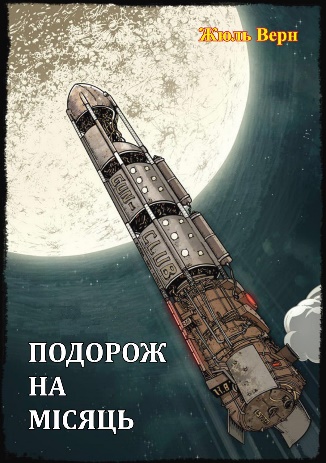 Художні фантастичні твори бувають різні-різні, однак основним видом фантастики вважають наукову фантастику. Це такі твори, у яких письменники описують щось, чого ще, можливо, і немає зараз, але що може стати реальність завдяки науковим досягненням. Інколи письменники-фантасти можуть навіть випереджати науковців і висувати гіпотези (припущення), до яких науковці додумуються набагато пізніше. Наприклад, видатний французький письменник-фантаст Жуль Верн (1828–1905) вигадав-передбачив ще не винайдені в його час такі добре відомі тобі зараз речі, як: підводний човен, літак, гелікоптер, ракету й подорожі до космосу та на інші планети. Крім наукової фантастики, яку дуже люблять читачі, є й інший не менш популярний різновид фантастичних творів. Це твори фентезі. 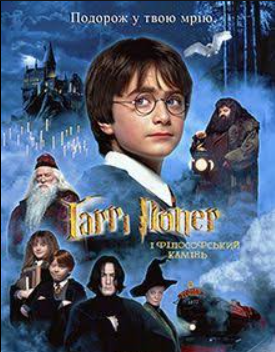 Фентезі (від англійського fantasy «фантазія») — це фантастичні твори, засновані на використанні міфологічних і казкових мотивів. У цих творах ми найчастіше довідуємося про якісь надприродні, магічні явища й персонажів, які не мають під собою наукової основи, наприклад, серія творів про Гаррі Поттера – чудовий зразок фентезі.****************************************************************************************Пригодницький художній твірЧи знаєш ти когось, хто не любить пригод? Мабуть, таких людей не буває, адже всім подобається постійно відкривати щось нове, невідоме, таємне, несподіване й цікаве. І навіть якщо в нас із якихось причин немає можливості подорожувати, займатися чимось небувалим або тим, чим раніше не займалися, – то ми завжди можемо почитати художні твори, де розказано про різноманітні захопливі пригоди інших людей. Такі твори називають пригодницькими. Пригодницький художній твір – це твір, сюжет якого побудований на зображені великої кількості пригод і незвичайних подій, коли героям часто загрожує небезпека, а інколи — навіть загибель, але вони чудом рятуються й виходять переможцями з карколомних перипетій. Пригодницькі художні твори різних жанрів (казки, оповідання, повісті тощо) надзвичайно популярні серед читачів. Чим же вони приваблюють публіку? Передусім своєю динамічністю, адже у цих творах події швидко розвиваються й персонажі постійно потрапляють у якісь неймовірні ситуації, де треба неабияк виявити себе – і розум, і характер, і вміння знаходити швидкі рішення в нових обставинах. Як же письменникам удається «напхати» так багато подій в один твір? – Дуже просто: зазвичай сюжет (події) пригодницьких творів розгортається завдяки подорожам, руху в просторі або часі, тобто персонажі йдуть, їдуть, летять, пливуть кудись – а по дорозі, звісно ж, заводять нові знайомства (як друзів, так і ворогів), змушені робити те, чого раніше не робили тощо. ****************************************************************************************Розділові знаки: тиреЯк ти вже добре знаєш, тире – це один з розділових знаків, або пунктуаційних знаків. А зі статті про розділові знаки, ти вже також знаєш, що цей знак позначає довгу паузу, інформує про інтонацію пропуску, наслідку, несподіваності тощо. Ця інтонація завжди особлива – вичікувальна: у вимові перед тире ми ніби трішки підвищуємо голос, потім робимо тривалу паузу, а після неї голос знову ніби підвищений. Переконайся в цьому прочитавши такі речення: Читання – найцікавіше заняття. Коли я читаю – завжди відкриваю для себе щось нове. Пригоди, фантастика – ось мої улюблені теми. Правду казав Іван Франко, що книги – морська глибина.Просто, чи не так? Однак щоб вирішити, чи треба в якомусь реченні ставити тире, необхідно зважати не тільки на інтонацію, а й на будову речення та його зміст. Для цього треба вміти швидко знаходити підмет і присудок, однорідні члени речення тощо. Тому варто бути уважними!Нотатка. Випадків уживання тире доволі багато, адже тире вживаємо й у простому реченні, й у складному реченні. Далі поговоримо лише про деякі випадки вживання тире в простому реченні Коли ж треба ставити тире в простому реченні? Ось деякі секрети.1. Ставимо тире між підметом і присудком:якщо підмет і присудок виражені іменниками або числівниками в називному відмінку: Зима – пора року. Три рази по три – дев’ять.якщо підмет і присудок або один із цих членів виражений неозначеною формою дієслова: Читати – розумнішати. Моє завдання – вчитися.якщо присудок приєднується до підмета за допомогою слів це (це є), оце, то, ось, (це) значить: Зима – це чудо.ОДНАК тире не треба ставити:якщо перед іменником-присудком є частка не: Зима не осінь.якщо до складу присудка входять сполучники як, ніби, мов, немов, неначе: Квіти немов сніжинки. 2. Ставимо тире на місці пропущеного члена речення:якщо присудок зрозумілий з контексту, а інтонація підказує паузу: На вікні – красивий візерунок. (= На вікні [намалювали] красивий візерунок); якщо якийсь член речення зрозумілий з попереднього контексту: За вікном виднілися кучугури снігу, а за ними — дерева. (= За вікном виднілися кучугури снігу, а за ними [виднілися] дерева.).3. Ставимо тире між однорідними членами речення перед сполучником і, якщо хочемо передати значення несподіванки, наслідку, а інтонаційно робимо виразну паузу: Сніг пішов – і звеселив нас.4. Ставимо тире (інколи парне), якщо хочемо щось виділити, уточнити, інтонаційно це показуємо виразними паузами: Зима – холодна пора року – завжди прекрасна.Нотатка. Це лише окремі правила вживання тире в простому реченні. Крім них, є й інші. Пізніше ти поступово відкриватимеш все більше секретів цього розділового знака. ****************************************************************************************СеріалСеріа́л (від англійського serial) — спосіб організації художніх творів у літературі, художніх або документальних творів у кіно, анімації, на телебаченні, який полягає в тому, що твір складається з двох і більше окремих частин (серій), зазвичай відносно невеликого розміру.Зазвичай коли йдеться про друковані тексти, то уживають не слово серіал, а слово серія, або книжкова серія. 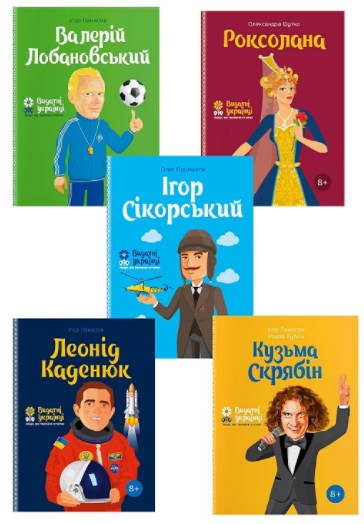 Книжкова серія — це сукупність самостійних друкованих видань, які видавець випускає як частини якоїсь єдиної послідовності. Книжки однієї серії можуть бути об’єднані спільною темою, жанром, цільовою авдиторією. Найчастіше книги серії об’єднані загальним зовнішнім художнім оформленням. Своєрідними серіальними виданнями можна вважати й різноманітні журнали, збірники тощо.Останнім часом особливо популярними стали різноманітні кіно- та телесеріали, а також анімаційні серіали. Вони є продуктом масової культури. Чому ж вони такі популярні? Дослідники, наприклад говорять про такі причини: 1) серіали допомагають «тікати» від важкої дійсності; 2) серіали перегукуються з реальним життям глядачів; 3) серіали допомагають ніби пережити те, що людина не може пережити в реальному житті; 4) серіали цікаві своїми «героями», які приваблюють людей і яких люди уявляють як своїх друзів, знайомих чи родичів.Звісно, переглядати цікаві телесеріали багато хто любить, однак не забувай, що жоден серіал не замінить справжнього життя, справжніх почуттів і вражень, які ти можеш пережити, спілкуючись з друзями, рідними, подорожуючи тощо. Увага!Іменник чоловічого роду спойлер в обговорюваному значенні у формі родового відмінка однини має закінчення -а: Ми вже не хотіли дивитися фільму після цього спойлера.Увага!Зрозуміти й могти викласти фабулу твору – важливе вміння читача / глядача / слухача. Однак пам’ятай, що жодна фабула не здатна передати краси й неповторності художнього твору. Тому навіть у ситуаціях браку часу намагайся читати твори повністю, а не їхні перекази (скорочені варіанти). Увага!Іншомовні іменники – назви проміжних сторін світу та питомі складні прикметники на позначення цих самих проміжних сторін світу пишемо з дефісом: зюйд-вест, південно-західний; норд-вест, північно-західний; зюйд-ост, південно-східний; норд-ост, північно-східний. Крім того, пишемо з дефісами й складніші назви сторін світу: зюйд-зюйд-вест, ост-норд-ост тощо. Іменник 123південьсторона світу та ін.те саме, що полудень та ін.північсторона світу та ін.межа діб (12 година ночі) та ін.західсторона світу та ін.час сходження сонця та ін.дія від заходити, сукупність подій та ін.східсторона світу та ін.час опускання сонця та ін.Теперішній час Минулий, майбутній час або нереальна, бажана дія Ранок. Спокій. Спів птахів.Був ранок. Був спокій. Був спів птахів. Буде ранок. Буде спокій. Буде спів птахів.Був би ранок. Був би спокій. Був би спів птахів.Хай буде ранок. Хай буде спокій. Нехай буде спів птахів.Увага!Через те, що в називних (номінативних) реченнях є лише один головний член їх називають односкладними. Тобто якщо ти захочеш про таке речення сказати правильно, то муситимеш сказати, наприклад, так:  «Речення «Гірка.» – це просте односкладне називне (або номінативне) речення.Увага!Підмет – це предмет думки, предмет мовлення. Тобто те, про кого або що ми хочемо повідомити слухачам чи читачам. Зазвичай підмет виражений іменником чи займенником у називному відмінку однини чи множини. Інколи в ролі підмета можуть бути й слова інших частин мови, до яких у реченні теж варто намагатися ставити питання хто? що?. А подеколи підметом може бути навіть ціла словосполука. Прочитай:Сніг іде. Він красивий. Сніжно – це так мило. Багато снігу – до врожаю. Урожай зібрати – наступні зиму перезимувати.Як бачиш, підметами в цих реченнях є таке: іменник сніг, займенник він, прислівник сніжно, числівниково-іменникова сполука багато снігу, дієслово зібрати. Що об’єднує всі ці різні слова? – Те, що всі вони є предметами думки, про які мовець нам хоче щось повідомити.Увага!Присудок – це те, що ми «присуджуємо» предмету думки, предмету мовлення. Присудок указує на час протікання дії чи стану та на їхній зв’язок із реальністю. Відповідно говорять про форми того самого речення залежно від того, як ситуація, представлена в реченні, стосується реальності та моменту мовлення. ДвоскладніОдноскладніОдноскладніРечення, у якому є і підмет, і присудок (тобто складається з двох головних членів)Речення, у якому є лише підмет Речення, у якому є лише присудок Сніг іде.Сніг. Сніжить.Увага!Іменники чоловічого роду підмет і присудок у формі родового відмінка однини мають закінчення -а: У цьому реченні не можна визначити ані підмета, ані присудка.Увага!Іменники чоловічого роду знак і дефіс у формі родового відмінка однини мають закінчення -а: У цьому реченні не потрібно жодного розділового знака, зокрема й дефіса.Ступінь Вищий(указівка на вищу міру якісного стану предмета, порівняно з одним предметом або кількома, але не зі всіма)Найвищий(указівка на найвищу міру якісного стану предмета, порівняно з усіма іншими предметами)Проста форма ступенів порівняння прикметниківглибокий + ш = глибшийбілий + іш = білішийнай + глибший = найглибшийнай + біліший = найбілішийПроста форма ступенів порівняння прикметниківУвага!За утворення форм вищого ступеня треба пам’ятати про таке: 1) суфікси -к-, -ок-, -ек- перед суфіксом -ш- випадають: короткий – коротший, глибокий – глибший, далекий – дальший.2) суфікси -к-, -ок-, -ек- перед суфіксом -іш- зберігаються: стрункий – стрункіший, жорстокий – жорстокіший;3) кінцеві кореня або основи г, ж, з перед -ш- дають -жч-: дорогий – дорожчий, важкий – важчий, вузький – вужчий. АЛЕ: легкий – легший, довгий – довший. 4) кінцеві кореня або основи с, ст перед -ш- дають -щ-: високий – вищий, товстий – товщий (і товстіший);5) від деяких прикметників можна утворити форми з суфіксом -ш- та з суфіксом -іш-: здоровий – здоровший, здоровіший, старий – старший, старіший;6) від деяких прикметників утворюємо форми від іншого кореня: великий – більший, малий – менший, гарний – кращий, поганий – гірший. 2. За утворення форм найвищого ступеня значення міри ознаки можна посилити, додавши префікси що- та як-: щонайглибший, якнайглибший, щонайгірший, якнайгірший.Увага!За утворення форм вищого ступеня треба пам’ятати про таке: 1) суфікси -к-, -ок-, -ек- перед суфіксом -ш- випадають: короткий – коротший, глибокий – глибший, далекий – дальший.2) суфікси -к-, -ок-, -ек- перед суфіксом -іш- зберігаються: стрункий – стрункіший, жорстокий – жорстокіший;3) кінцеві кореня або основи г, ж, з перед -ш- дають -жч-: дорогий – дорожчий, важкий – важчий, вузький – вужчий. АЛЕ: легкий – легший, довгий – довший. 4) кінцеві кореня або основи с, ст перед -ш- дають -щ-: високий – вищий, товстий – товщий (і товстіший);5) від деяких прикметників можна утворити форми з суфіксом -ш- та з суфіксом -іш-: здоровий – здоровший, здоровіший, старий – старший, старіший;6) від деяких прикметників утворюємо форми від іншого кореня: великий – більший, малий – менший, гарний – кращий, поганий – гірший. 2. За утворення форм найвищого ступеня значення міри ознаки можна посилити, додавши префікси що- та як-: щонайглибший, якнайглибший, щонайгірший, якнайгірший.Складена форма ступенів порівняння прикметниківбільш + глибокий = більш глибокийменш + білий = менш білийнайбільш + глибокий = найбільш глибокийнайменш + білий = найменш білийСкладена форма ступенів порівняння прикметниківУвага!1. Слова більш та найбільш у структурі складних форм інформують про висхідний вияв ознаки, а менш та найменш – про спадний.2. За творення форм найвищого ступеня значення міри ознаки можна посилити, додавши префікси що- та як- до слів найбільш та найменш: щонайбільш глибокий, якнайбільш глибокий, щонайменш глибокий, якнайменш глибокий.3. Складені форми ступенів порівняння рекомендують вживати рідше, ніж прості.4. Складені форми ступенів порівняння виступають одним членом речення: Це завдання більш складне за попереднє.Увага!1. Слова більш та найбільш у структурі складних форм інформують про висхідний вияв ознаки, а менш та найменш – про спадний.2. За творення форм найвищого ступеня значення міри ознаки можна посилити, додавши префікси що- та як- до слів найбільш та найменш: щонайбільш глибокий, якнайбільш глибокий, щонайменш глибокий, якнайменш глибокий.3. Складені форми ступенів порівняння рекомендують вживати рідше, ніж прості.4. Складені форми ступенів порівняння виступають одним членом речення: Це завдання більш складне за попереднє.Увага!Пригодницькі художні твори інколи (хоч і рідше) називають також авантюрними (або авантурними). Це пов’язано з тим, що запозичене з французької мови слово авантюра (авантура) (від aventure) має значення «пригода». Подібні слова є в багатьох мовах, наприклад, в англійській adventure, італійській avventura, іспанській aventura тощо. Усі ці слова утворилися від латинського adventura, похідного від advenire «відбуватися, траплятися». Хоча наше слово авантюра й подібні до нього слова в інших мовах мають спільне походження, проте їхні значення дещо відмінні: в інших мова це слово має зазвичай нейтральне або позитивне значення «пригода», а в нашій – воно пов’язане з якимись підступними, хитрими діями, вчинками. Саме тому в нас різноманітних пройдисвітів називають авантюристами.Увага!Іменник чоловічого роду серіал, як і слово фільм, у формі родового відмінка однини має закінчення -у: Ми не дивилися ані фільму, ані серіалу, знятого на його основі.